Bevraging: waar lig jij wakker van?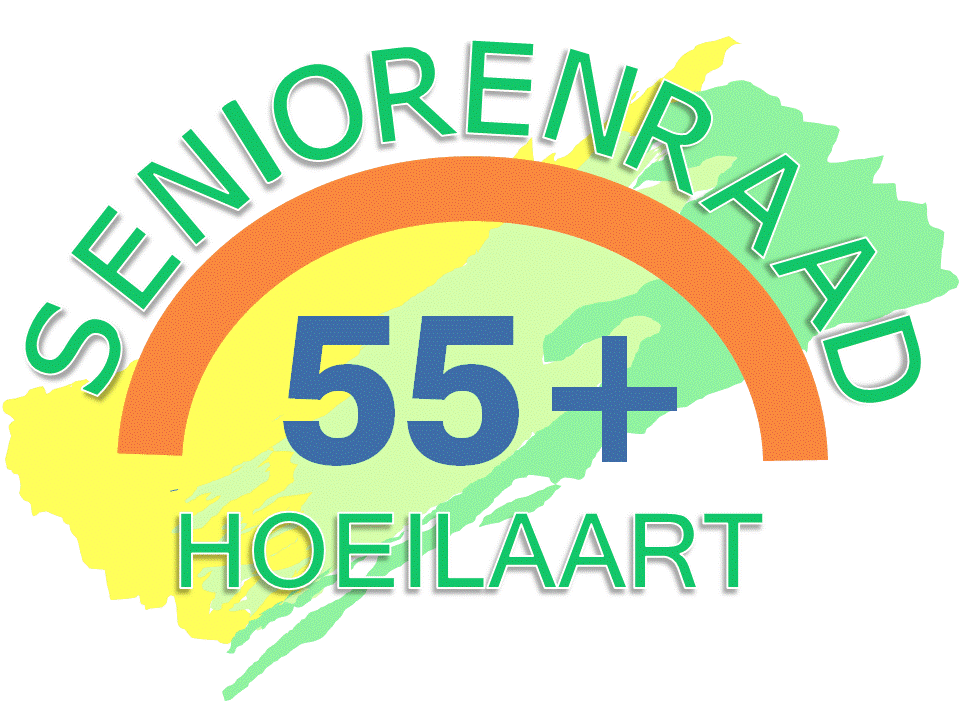 In 2024 mogen we ons verwachten aan de volgende gemeenteraadsverkiezingen. De seniorenraad van Hoeilaart bereidt zich daarop voor. Aan de hand van een  memorandum willen we de noden en behoeften van ouderen scherp stellen. Participeer jij mee?Deze bevraging is anoniem, toch zouden we graag enkele kerngegevens van jou willen vragen (kruis het antwoord aan dat van toepassing is):Ben jij een bewoner van Hoeilaart?                   Ja           Nee     Ben jij 55-plusser?               Ja         NeeMaak een top 10 van onderstaande thema. 1 = ik wil dat in de komende legislatuur hier dringend werk van gemaakt moet worden, 10=minder prioritair om de komende beleidsperiode hierop in te zetten.Toegankelijkheid van openbare gebouwen (openbare toiletten, groene omgeving, rolstoelvriendelijk…)  Mobiliteit (openbaar vervoer, parkeergelegenheden, fietspaden, onderhoud wegen…)Wonen (aangepaste en kwaliteitsvolle woonmogelijkheden, aantal sociale huurwoningen, ondersteuning in woningaanpassingen, basisvoorzieningen op afstand aanwezig…)Sociaal culturele participatie (activiteiten voor ouderen, betaalbare activiteiten…)Respect en sociale inclusie (concrete acties rond eenzaamheid, bevraging van ouderen, rekening houdend met bepaalde doelgroepen zoals personen met dementie of fysieke zorgbehoeften).  Maatschappelijke participatie en inspraak in het beleidCommunicatie en informatie (begeleiding in digitalisering en de bekendmaking van aanbod)Gezondheid en bewegen (brede waaier aan zorg, sportmogelijkheden ouderen, ondersteuning mantelzorgers, infomomenten over gezondheidsthema’s…)EnergiearmoedeKlimaatHeb jij andere suggesties?…………………………………………………………………………………………………………………………………………………………Bevraging: waar lig jij wakker van?In 2024 mogen we ons verwachten aan de volgende gemeenteraadsverkiezingen. De seniorenraad van Hoeilaart bereidt zich daarop voor. Aan de hand van een  memorandum willen we de noden en behoeften van ouderen scherp stellen. Participeer jij mee?Deze bevraging is anoniem, toch zouden we graag enkele kerngegevens van jou willen vragen (kruis het antwoord aan dat van toepassing is): Ben jij een bewoner van Hoeilaart?                    Ja          Nee     Ben jij 55-plusser?              Ja           NeeMaak een top 10 van onderstaande thema. 1 = ik wil dat in de komende legislatuur hier dringend werk van gemaakt moet worden, 10= minder prioritair om de komende legislatuur hierop in te zetten.Toegankelijkheid van openbare gebouwen (openbare toiletten, groene omgeving, rolstoelvriendelijk…)  Mobiliteit (openbaar vervoer, parkeergelegenheden, fietspaden, onderhoud wegen…)Wonen (aangepaste en kwaliteitsvolle woonmogelijkheden, aantal sociale huurwoningen, ondersteuning in woningaanpassingen, basisvoorzieningen op afstand aanwezig…)Sociaal culturele participatie (activiteiten voor ouderen, betaalbare activiteiten…)Respect en sociale inclusie (concrete acties rond eenzaamheid, bevraging van ouderen, rekening houdend met bepaalde doelgroepen zoals personen met dementie of fysieke zorgbehoeften).  Maatschappelijke participatie en inspraak in het beleidCommunicatie en informatie (begeleiding in digitalisering en de bekendmaking van aanbod)Gezondheid en bewegen (brede waaier aan zorg, sportmogelijkheden ouderen, ondersteuning mantelzorgers, infomomenten over gezondheidsthema’s…)EnergiearmoedeKlimaatHeb jij andere suggesties?